CURRICUM VITAE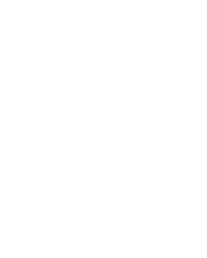 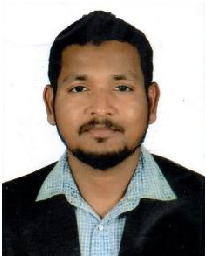 Damodara DubaiMobile: +971504753686Email: damodara-399613@2freemail.com CARRIER OBJECTIVES12+ years experienced cooling plant operator to develop the career in the challenging and dynamic field of technology by giving the best all of my ability and sincerity as attain personal and organizational goal.EDUCATION QUALIFICATIONI.T.I: JNANA BHARATHI TECHNICAL INSTITUTEP.U.C: GOVERNMENT FREE UNIVERCITY COLLEGY MUNIYAL 59.28% (2006YEAR OF PASS)SSLC: M.N.D.S.M HIGH SCHOOL MUDRADY 58.56% (2003 year of pass)TECHNICAL EDUCATIONI.T.I in Mechanical Refrigeration and Air Condition (MRAC)WORKING EXPERIENCECooling Plaint in Abu DhabiProjects: -Corniche Hospital, Abu DhabiADDC Project, Abu DhabiEMAAR District Cooling Plant, Dubai HillsChiller plant operation & MaintenanceWater cooled centrifugal chillers (York, Carrier, etc.)Thermal Energy Storage (TES) TankCooling tower maintenancePump servicing & breakdown attendingAHU servicing &breakdown attendingBMS System operation, SCADAWater treatment chemical systemETS controlling as per customer requirementDaily reports and log sheet preparation2.IMDAAD SPECILITY MANAGEMENT SIMI GOVT COMPANY L.L.C UNAITED ARAB EMIRATES (DUBAI)Chiller plant operation &maintenanceCold room operation &breakdown attendingPanel AC Breakdown &servicing attendingCrane AC repair & servicingSplit AC servicing installation & breakdown attendingPackage UNIT Complaint attendingFCU Unit complaint attending and servicingWindow AC breakdown attending and servicing3.AL ANSARI ENGINEERING SERVICING L.L.C, MUSCAT, OMANChiller plant operationCold storage breakdown & servicing attendingWindow AC breakdown attendingSplit AC breakdown attendingPackage AC breakdown attendingBMS System operationBHARAT ELECTRONICS GOVT Ltd, Jala halli, Bangalore, IndiaContractors: -COASTAL SALES AND SERVICINGChiller plant operation &Maintenance•  Chiller plant breakdown attending•  Cooling tower servicing &breakdown attending•  Pump servicing & breakdown attending•  AHU servicing &breakdown attending•  BMS System operationKNND CARRIER PVT LtdChiller plant operation &MaintenanceChiller plant breakdown attendingCooling tower servicing &breakdown attendingPump servicing & breakdown attendingAHU servicing &breakdown attendingBMS System operationPERSONAL DETAILS: -DATE OF BIRTH: 23/08/1986GENDER: MaleMARITAL STATUS: UnmarriedLANGUGES KNOWN: English, Hindi, Arabic, Tamil, Malayalam, Kannada, TuluNATIONALITY: IndianExtra-Curricular:Kabaddi, Cricket, Volleyball & SwimmingReading story booksDECLARATIONI hereby declare that above information furnished is true to the best of my knowledge and belief.Yours Faithfully,(Damodara)Place:Date: